Veckobrev Rosa gruppen vecka 33 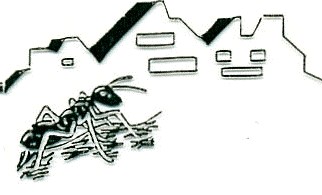 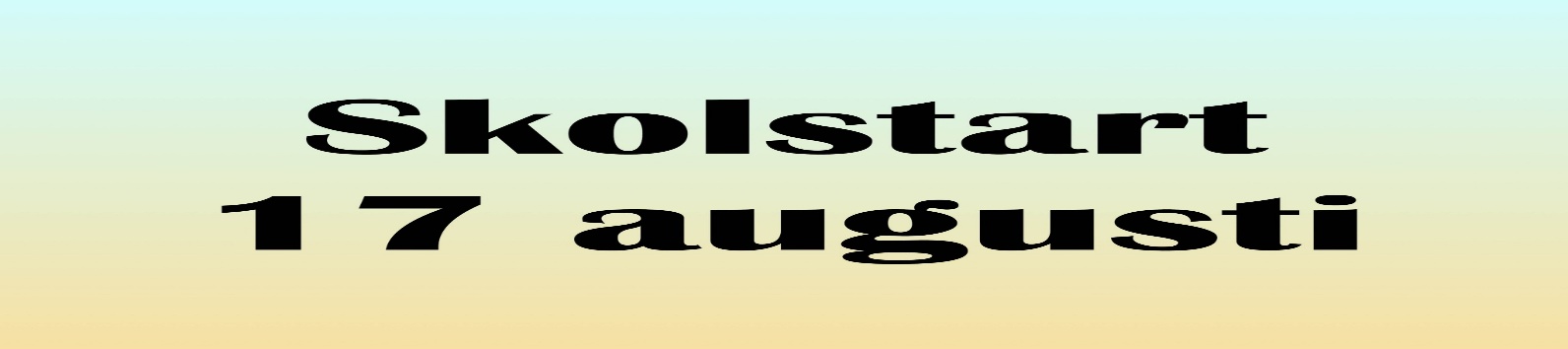 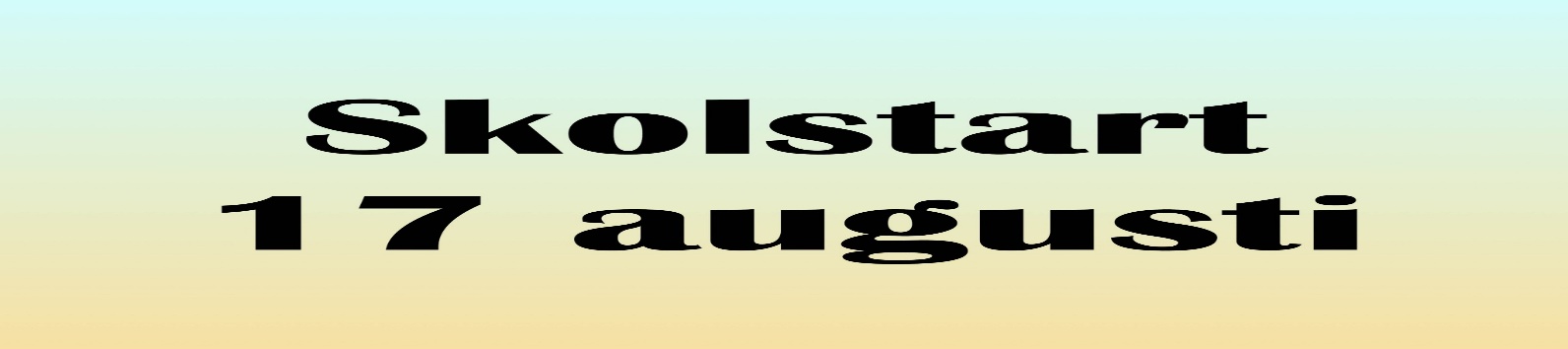 Hej Rosa!Välkomna tillbaka till en ny termin i årskurs 3! Hoppas ni har haft ett fantastiskt lov med mycket aktiviteter och sköna dagar vid stranden.Själv åkte jag och en av mina söner till min bästa vän i Schweiz. Även om det inte är lika varmt här som i Schweiz så är det varmt. Glöm ej ta med solkräm, extra t-shirt, keps/ hatt och vattenflaska! Vi kommer starta upp lite lugnt denna vecka och arbeta med gruppstärkande övningar, värdegrunden och lika behandlingsarbete samt regler och normer.Veckans mål :Skolans regler och klassens regler Nästa veckaVi fortsätter det gruppstärkande arbetet , vi ritar självporträtt, får de nya böckerna och avslutar veckan med en sommarpromenad( tittar efter sommartecken i naturen).Ma: Repetitions diagnos från åk 2Sv: Skriva om lovet och Lästest So: Grupparbete om Världsdelarna och regler och normerBild: SjälvporträttNo: Sommarpromenad Vecka 34Viktiga datum framöver: V.34 Rosa f- möte torsdagen den 25/ 8 kl 18.00 på Teams. Välkomna till föräldramöte för Rosa.Dag: Torsdagen den 25/8Tid: 18.00Plats: TeamsMötet kommer hållas på Teams och ni kommer få en inbjudan v.34 via mejl.    Trevlig helg/ Aleksandra& Ebrul MåndagIdrottskläder, handduk, vattenflaska fruktOnsdagSlöjdMusikTorsdagF- möte kl 18.00.SlöjdFredagSommarpromenad